------------------------------------------------------------------------------------------------------ZDE ODDĚLTE-------------------------------------------------------------------------------------------
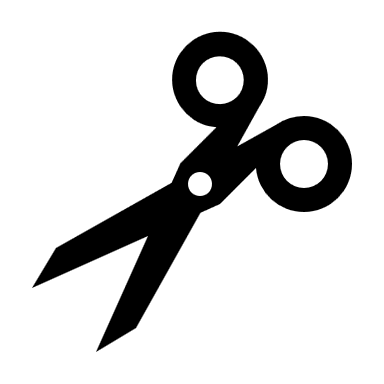 DELEGAČNÍ LIST     -  HOST VH  příjmení a jméno    ...………………………………………………       delegován za         ...……………………………………………….         DELEGAČNÍ LIST – HOST VH   
(nový kandidát – organizační štáb)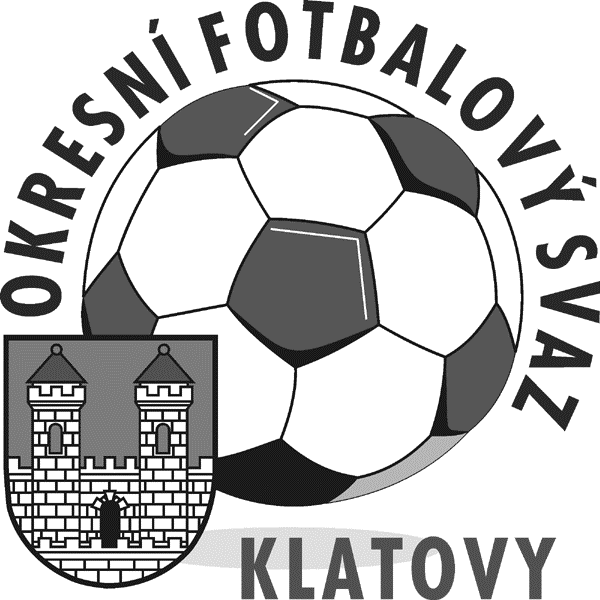  DELEGAČNÍ LIST – HOST VH   
(nový kandidát – organizační štáb)XXI VALNÁ 
HROMADAOFS KLATOVYDELEGAČNÍ LIST     -  HOST VH  příjmení a jméno    ...………………………………………………       delegován za         ...……………………………………………….           
Příjmení a jméno delegáta: …………………………………………………………………………………………………………………………………   
Příjmení a jméno delegáta: …………………………………………………………………………………………………………………………………XXI VALNÁ 
HROMADAOFS KLATOVYDELEGAČNÍ LIST     -  HOST VH  příjmení a jméno    ...………………………………………………       delegován za         ...……………………………………………….           Delegován za: ………………………………………………………………………………………………………………………………………………………………   Delegován za: ………………………………………………………………………………………………………………………………………………………………XXI VALNÁ 
HROMADAOFS KLATOVYDELEGAČNÍ LIST     -  HOST VH  příjmení a jméno    ...………………………………………………       delegován za         ...……………………………………………….           Vysílající subjekt tímto potvrzuje, že delegát splňuje podmínky stanovené v čl. 15, odst. 3     Stanov OFS Klatovy.   Vysílající subjekt tímto potvrzuje, že delegát splňuje podmínky stanovené v čl. 15, odst. 3     Stanov OFS Klatovy.XXI VALNÁ 
HROMADAOFS KLATOVYDELEGAČNÍ LIST     -  HOST VH  příjmení a jméno    ...………………………………………………       delegován za         ...……………………………………………….           Delegát zastává funkci – KANDIDUJE na funkci: ………………………………………………………………………………………
     (nehodící škrtněte)   Delegát zastává funkci – KANDIDUJE na funkci: ………………………………………………………………………………………
     (nehodící škrtněte)XXI VALNÁ HROMADAOFS KLATOVYDELEGAČNÍ LIST     -  HOST VH  příjmení a jméno    ...………………………………………………       delegován za         ...……………………………………………….        XXI VALNÁ HROMADAOFS KLATOVYDELEGAČNÍ LIST     -  HOST VH  příjmení a jméno    ...………………………………………………       delegován za         ...……………………………………………….           ……………………………………………………………………………………………………………………………………………………..………………………………XXI VALNÁ HROMADAOFS KLATOVYDELEGAČNÍ LIST     -  HOST VH  příjmení a jméno    ...………………………………………………       delegován za         ...……………………………………………….        Razítko a podpis člena statutárního orgánu vysílajícího subjektu
XXI VALNÁ HROMADAOFS KLATOVY